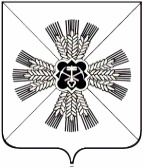 КЕМЕРОВСКАЯ ОБЛАСТЬАДМИНИСТРАЦИЯПРОМЫШЛЕННОВСКОГО МУНИЦИПАЛЬНОГО ОКРУГАПОСТАНОВЛЕНИЕот «_19_» _апреля 2021_ г. № _679-П_пгт. ПромышленнаяО регистрации Уставов территориального общественного самоуправления в Промышленновском муниципальном округе»В соответствии с Федеральным законом от 06.10.2003 № 131-ФЗ «Об общих принципах организации местного самоуправления в Российской Федерации», Уставом муниципального образования Промышленновский муниципальный округ Кемеровской области – Кузбасса, решением Совета народных депутатов Промышленновского муниципального округа от 30.04.2020 № 128 «Об утверждении Положения о территориальном общественном самоуправлении в Промышленновском муниципальном округе»:Зарегистрировать:1.1. Устав территориального общественного самоуправления «Исток», утвержденный собранием граждан территориального общественного самоуправления от 25.11.2020 № 1;1.2. Устав территориального общественного самоуправления «Усть - Каменка», утвержденный собранием граждан территориального общественного самоуправления от 27.11.2020 № 2;1.3. Устав территориального общественного самоуправления «Всегда молодые», утвержденный собранием граждан территориального общественного самоуправления от 26.01.2021 № 2.2. Внести записи о регистрации Уставов территориального общественного самоуправления в единый реестр регистрации уставов территориального общественного самоуправления Промышленновского муниципального округа.3. Настоящее постановление подлежит размещению на официальном сайте администрации Промышленновского муниципального округа в сети Интернет.4. Контроль    за    исполнением    настоящего    постановления    возложить   на    заместителя   главы   Промышленновского   муниципального   округа   О.Н. Шумкину.5. Постановление вступает в силу со дня подписания.                                   ГлаваПромышленновского муниципального округа                                       Д.П. ИльинИсп.: Н.К. БережнаяТел.: 7-45-85